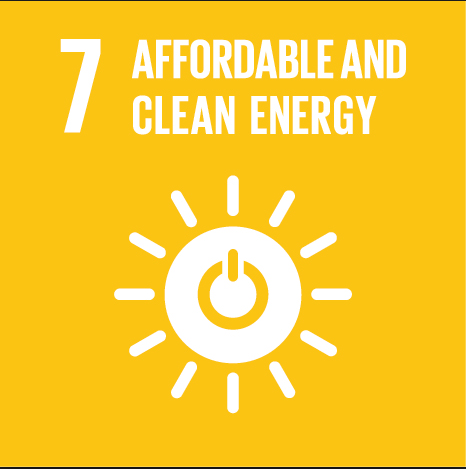 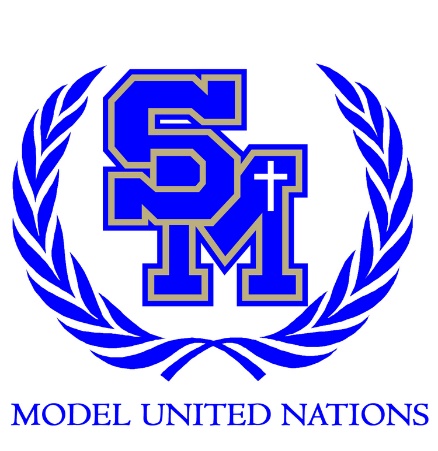 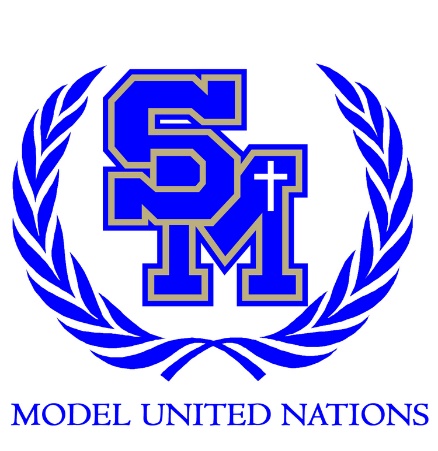 Freshman #7Alternative Energy Sources	Hello delegates! My name is Macy Lustig and I will be your co-chair for Freshman #7 at SOCOMUN this year.  I am a senior at Santa Margarita and have been participating in MUN for four years now.  The MUN program has helped me with so many aspects of my life, including meeting lots of friends from different schools (and countries), improving my speaking skills, as well as building upon life skills such as working collaboratively with other people and improving my researching skills.  Also, within the MUN program, I have had many great opportunities that I would not have been able to find in other high school programs, such as travelling to Georgetown and London in the past two years for prestigious MUN conferences.  This winter, I will be attending a conference in Prague with other SM MUNers.  Within MUN, I enjoy committees centered on environmental protection as well as providing standard human rights for people all around the world.  I believe that even through Model United Nations, delegates can make a positive impact on the world and create a better space for future generations.  Outside of MUN, I participate in track and field, many clubs, and link crew.	Hello, my name is Elizabeth Emanuel! I will be your legal at this year’s SOCOMUN Conference. I am a junior at SMCHS and this is my third year participating in MUN. I have enjoyed MUN both years for several reasons. One of them being I can learn so much about what’s happening in the world, while obtaining information on so many different topics. I specifically enjoy the competitive side at conferences, and volunteering more than other delegates. Outside of MUN, I play club volleyball and play here at SM also.	Hey, my name is Genevie Guzman. I am the secretary for this committee. I generally choose these types of environmental yet human matters that mean the closest to me. And since this will be my second year of MUN, I would say I have grown not only just knowledge wise (from researching topics) but also from gathering experience as well when going to various conferences throughout the year.	SOCOMUN is a great learning conference which welcomes new and returning delegates to learn all about MUN.  As this conference, the goal is to guide freshman through the ins and outs of MUN, to help them move into and explore the program.  The committee will begin with the delegates speaking about their possible solutions towards alternative energy resources around the world.  During these speeches, there will be several informal meetings, called caucuses, where the delegates will meet with one another and discuss what their solutions.  Within these caucuses, delegates will be being to form papers, called resolutions, which encompass all of their solutions.  To fully participate as a delegate, I strongly suggest that all delegates choose the stance on alternative energy sources that their assigned country holds.  I understand that MUN is a very new and different program, so if you have any questions, please do not hesitate to contact me: socomunfresh7@gmail.com . I look forward to meeting you all at SOCOMUN!Background:	Clean and affordable energy is simply using environmentally safe and renewable energy resources.  These types of alternative energy sources are important for the environment because they protect the environment by not utilizing things such as fossil fuels.  Fossil fuels include coal, natural gas, and oil which release excess carbon into the atmosphere, leading to global warming, effecting human health and many other climate and environmental issues.  These resources are also quickly depleting and are extremely cost ineffective. The issues with energy sources first arose in the 1950s with the productions of cars.  With this production came a rise in need for fossil fuels, such as gas and oil, to help support and run these new vehicles.  With the increased need for these fuels came a drastic increase in pricing, with it almost tripling in just weeks.  This surge continues to today, with the expensive and environmentally detrimental fossil fuels still contaminating the air and putting many lives at risk. 	To help revive the environment from the detrimental effects of the primitive energy sources, there are many common alternative energy resources.  For example, well known sources include solar power, hydroelectric power, and wind power which all have the ability to power common things, such as homes, cars, and other electric items.  Another type of energy which is applicable for renewable sources is nuclear power.  With the correct and safe environment, nuclear power is an extremely useful and powerful energy source.  With these resources, the human population will eventually reduce the carbon footprint left on the earth.	Although implementing these energy sources is an obvious solution to reduce the carbon foot print, many things, such as accessibility, cost, and immediate energy needs hinder the application of these resources around the world.  Fossil fuels are a much more accessible energy form for people all around the world, especially those in developing nations.  Another issue with implementing the resources is that many countries do not have the ability to invest in the renewable energy sources due to a monopoly of one energy company in that country.  Finally, another issue of the energy sources is that many people in developing nations do not have the ability to operate the advanced machinery.  While considering all of these challenges, it is still extremely necessary that countries consider the positive effects of these resources have on the carbon footprint that is effecting the earth.Possible Solutions:	The following are ideas to act as solutions for delegates to work with in committee.  It is important that delegates understand that to stand out in committee, delegates should expand on these solutions as well as be creative and develop more solutions that these.  With the following ideas, delegates need to focus on the effects that current energy resources have on the world as well as implementing these new, renewable resources in places that may be difficult to reach.  It is necessary that delegates understand that their solutions need to follow the policy of their country to accurately represent that nations.  Also, delegates should keep in mind that there is no need to focus on any money related issues with the resources, because those are dealt with by the World Bank and Fifth Committee.	One important solution that delegates should focus on is to increase the collaboration of countries and business within those countries. These can be referred to as private and public sectors of countries.  By increasing the communication with these sectors and governments, the public would become more informed as well as updated on the energy resources in place in that area.  Many people around the world do not understand the hazardous effects their current energy resources have on the environment, so by educating both the government and citizens, more people would consider new, renewable energy sources.  The solution would also allow for an increase in funding for the resources, giving countries the ability to update their energy sources.  Another benefit of this solution would be that it is cost-effective.  If a delegate were to propose this solution, they should make sure that they provide detail for who, what, where, and why aspect of each part of the solution.	Creating geography specific alternative energy sources is another important aspect of alternative energy resources which is necessary to consider, especially for developing nations.  Delegates should recognize that countries around the world have different resources and needs, so creating a renewable energy resource initiative specific to regions is extremely important.  In order to accomplish, delegates can work to create a system where a representative of the UN works with government officials of nations around the world to develop a plan for their geography.  Non-governmental organizations, or NGO’s, such as Renewable Energy Agency (REA) and other UN associated organizations, can also provide an important step that can be taken towards developing these resources.	The final solution that can be proposed with added detail is a five-part plan that will track and use renewable resources around the globe.  Parts of the plan include expanding techniques and technology to stop the carbon footprint that is being created as well as widening the usage of organizations that are both regional and international.  Also, the plan would include educating the public with wide spread campaigns, with social media as well as seminars, and investing in non-governmental organizations so that they can continue to research and implement these new resources all around the world.  If a delegate were to propose this solution, they again would need to make sure to expand upon each of the steps of the plan with added detail.  Make sure to emphasize who, what, where, and why aspect of the solution as well.Questions to Consider:Below are questions that delegates should consider while developing solutions and preparing for the conference.  These questions do not actually have to be answered by the delegate, but they are a good way to being research for the topic of alternative energy sources.What is your country’s policy on alternative energy resources? Does your country support alternative resources or reject them?In the past, what actions has your country taken to prevent the carbon footprint on the earth?  Have projects been created to implement new, alternative resources?In the past, has your country attended committees on renewable energy with the United Nations? Also, has your country voted for any of the previous resolution that the United Nations has passed regarding renewable energy resources?Has your country attempted to implement more resources into the society? If so, what have they done- when, what, where, how?Does your country activity work with any non-governmental organizations? Have they worked with NGOs in the past? If so, which organizations?If your country supports alternative energy sources, which specific ones do they lean towards? Have they used them at all?  Which geography specific resources does your country support?Regarding the implementation of energy sources, has your country found any conflict between the citizens or other countries with the new resources? If so, how has your country dealt with it thus far?Works Cited“Clean Energy.” Department of Energy, www.energy.gov/science-innovation/clean-energy.This website is essentially a gateway to how the U. S. A is using multiple sources of energy. It can be utilized to explore different types of solutions here that can be implemented. I found this site to be helpful when exploring different alternative energy sources. It is also links you to other types of articles that are related to the same topic you had been reading about. “Pacific SIDS Statment.” Energy, sustainabledevelopment.un.org/content/documents/png_27feb_energy.pdf.This is a statement from the Small Island Developing States where the discuss who is regionally involved before speaking about modern energy. They also speak of the state of modern energy in their region as well as some ideas they propose. This pdf would be good to read and go over to understand the different states of energy sources today, as this is a diverse topic. “Affordable and Clean Energy: Why It Matters.” United Nations, www.un.org/sustainabledevelopment/wp-content/uploads/2016/08/7_Why-it-Matters_Goal-7_CleanEnergy_2p.pdf.This is especially important because it answers a lot of related “why” and “what” questions people may have about the topic. This also does provide some insight to issues that could affect a country’s clean energy. I think this is very reliable since it does come straight from the UN. This pdf is also important to note because it directly concerns the topic at hand of the SDG at hand. This can be put to use when writing research because of the “why” questions answered. This can also be used for solutions as well. “Energy: Sustainable Development Knowledge Platform.” United Nations, United Nations, sustainabledevelopment.un.org/intergovernmental/csd/index.php?menu=198.This website of the UN is extremely important for research. In this the go over what the SDG really is, what should be implemented as well, background as well as milestones, and solutions to combat this issue. I personally have found this type of website from the UN themselves to be very useful when writing my paper. I particularly use this in my research, but this can be used where you would like to since it cover almost all areas of a paper. This is good for general knowledge of the topic too. “Why Is Renewable Energy Important?” Renewable Energy World , www.renewableenergyworld.com/index/tech/why-renewable-energy.html.This website explores a lot of different types of perspectives when considering why this topic is important. It also goes over the impact on a type of home life situation. This site is partnered with many other organizations that support this issue, so it seems to be useful to look into that. The website is also full of information on this issue as well. When writing solutions I think this will be great to use. “The Contribution of Government Communication Capacity to Achieving Good Governance Outcomes.” GSDRC, gsdrc.org/document-library/the-contribution-of-government-communication-capacity-to-achieving-good-governance-outcomes-2/.		This source explains the importance of communications between governments and the citizens of its nation. It discusses the results of healthy relationships between the two and highlights the different techniques of communication. This source is very useful, as it informs and educates on the way governments should communicate with society. The information is true, reliable, unbiased, and helpful. This source helped offer support and details for solutions regarding my topic.Gillis, Justin, and Hal Harvey. “Why a Big Utility Is Embracing Wind and Solar.” The New York Times, The New York Times, 6 Feb. 2018, www.nytimes.com/2018/02/06/opinion/utility-embracing-wind-solar.html.		This source offers information on different and new technologies incorporated with the topic of renewable energy sources. It educates on the ingredients in certain elements and how chemicals are currently affecting the world. This source is useful when curious about how energy sources are affecting the environment. The source is scarcely biased when talking about a specific technology, however is extremely informative and adds great education to the situation. “Goal 7: Affordable and Clean Energy.” UNDP, www.undp.org/content/undp/en/home/sustainable-development-goals/goal-7-affordable-and-clean-energy.html.		This source explains background on the topic of energy sources on a United Nations website. It briefly states the generic goals of the UNDP as they work towards several solutions for fossil fuels. I found this site extremely useful when curious to how the United Nations is involved with the topic. It is not biased in any way and the information is completely reliable for any piece of work. The site provided informational history and detail for my background section and shaped my paper by educating me on UN standards and goals. “Goal 7 Targets.” UNDP, www.undp.org/content/undp/en/home/sustainable-development-goals/goal-7-affordable-and-clean-energy/targets/.		This source summarizes the central goals of the United Nations Development Programme. It also provides factual pieces of information such as standards and numbers for current energy sources. The source is extremely useful, unbiased, and educational when curious to what the UNDP is specifically working towards. It helped me shape my paper by offering me more background and detail and leading toward solutions. “Government Solutions.” Public & Private Sector Solutions, www.p-pss.com/whyppps-government/.		This source offers information on private and public sectors, such as what they do and what their main focuses are. It educates on the relationship between the two and provides their main intention of service. This site is very useful and unbiased when questioning what a private or public sector is and the relationship between them. The source helped me shape my solution on the two sectors and offered me detail on what they work towards. “A Short History of Energy.” Union of Concerned Scientists, www.ucsusa.org/clean_energy/our-energy-choices/a-short-history-of-energy.html#.Ws1Wh4jwZPY.		This source summarizes previous history on energy sources and how production of gasoline, motor vehicles, and oils first started and affected different outputs of energy. It educates on specific events that occurred as a result of these chemicals and offers detail to why. This site is very useful and unbiased and aided me when supplying background information on energy sources. It transformed my previous beliefs of the history of energy sources and educated me on the real and true antiquityGoal 7 Targets. Ensure access to affordable, reliable, sustainable and modern energy for all7.1 By 2030, ensure universal access to affordable, reliable and modern energy services7.2 By 2030, increase substantially the share of renewable energy in the global energy mix7.3 By 2030, double the global rate of improvement in energy efficiency7.a By 2030, enhance international cooperation to facilitate access to clean energy research and technology, including renewable energy, energy efficiency and advanced and cleaner fossil-fuel technology, and promote investment in energy infrastructure and clean energy technology7.b By 2030, expand infrastructure and upgrade technology for supplying modern and sustainable energy services for all in developing countries, in particular least developed countries, small island developing States and landlocked developing countries, in accordance with their respective programmes of support